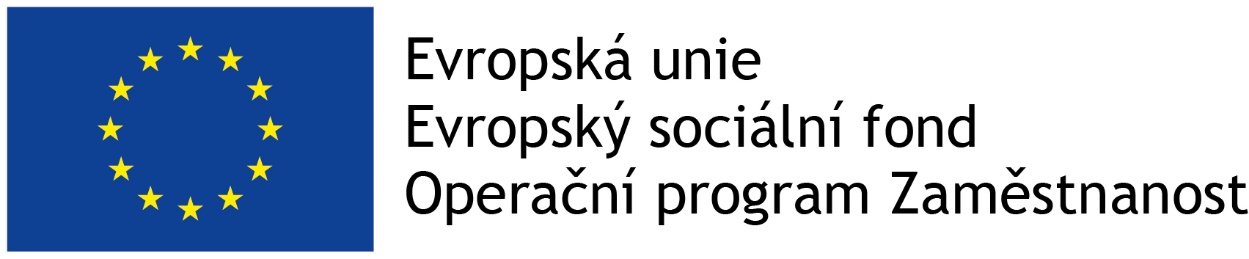 Tělovýchovná Jednota Sokol Rádlo z.s. je pro roky 2020, 2021 a 2022 pořadatelem letních příměstských táborů v obci Rádlo. Náplní těchto táborů je především sport.Tento projekt byl podpořen z Operačního programu Zaměstnanost dne 27.1.2020  pod názvem Příměstské tábory – Rádlo reg.č. CZ.03.2.65/0.0/0.0/16_047/0014102, prioritní osa OPZ : 2 Sociální začleňování a boj s chudobou. Tento projekt je spolu financován Evropskou unií.Rodiče dětí věku 6-15 let máte možnost přihlásit své děti na příměstské tábory se zaměřením na sport - 2 turnusy, hasičské zaměření - 1 turnus a zaměření fotbal - 1turnus.Termíny jednotlivých turnusů:Sport 1 - poslední týden červenecSport 2 – první týden srpenHasiči – třetí týden srpenFotbal – poslední týden srpenInformace o projektu a přihlášky vyřizuje Ing. Miroslav ŠikolaTelefon 606 849 736